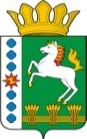 КОНТРОЛЬНО-СЧЕТНЫЙ ОРГАН ШАРЫПОВСКОГО РАЙОНАКрасноярского краяЗаключениена проект постановления администрации Шарыповского района «О внесении изменений в постановление администрации Шарыповского района от 30.10.2013 № 838-п «Об утверждении  муниципальной программы Шарыповского района «Управление муниципальными финансами  Шарыповского района» (от 31.01.2014 № 36-п, от 28.10.2014 № 841-п, от 30.12.2014 № 1051-п, от 01.12.2015 № 663-п, от 03.03.2016 № 108-п)14 декабря 2016 год 								№ 166Настоящее экспертное заключение подготовлено Контрольно – счетным органом Шарыповского района на основании ст. 157 Бюджетного  кодекса Российской Федерации, ст. 9 Федерального закона от 07.02.2011 № 6-ФЗ «Об общих принципах организации и деятельности контрольно – счетных органов субъектов Российской Федерации и муниципальных образований», ст. 15 Решения Шарыповского районного Совета депутатов от 20.09.2012 № 31/289р «О внесении изменений и дополнений в Решение Шарыповского районного Совета депутатов от 21.06.2012 № 28/272р «О создании Контрольно – счетного органа Шарыповского района» (от 20.03.2014 № 46/536р, от 25.09.2014 № 51/573р, от 26.02.2015 № 56/671р).Представленный на экспертизу проект постановления администрации Шарыповского района «О внесении изменений в постановление администрации Шарыповского района от 30.10.2013 № 838-п «Об утверждении  муниципальной программы Шарыповского района «Управление муниципальными финансами  Шарыповского района»  (от 31.01.2014 № 36-п, от 28.10.2014 № 841-п, от 30.12.2014 № 1051-п, от 01.12.2015 № 663-п, от 03.03.2016 № 108-п) направлен в Контрольно – счетный орган Шарыповского района 14 декабря 2016 года. Разработчиком данного проекта Программы является  Финансово – экономическое управление администрации  Шарыповского района.Основанием для разработки муниципальной программы является:- статья 179 Бюджетного кодекса Российской Федерации;- постановление администрации Шарыповского района от 30.07.2013 № 540-п «Об утверждении Порядка принятия решений о разработке  муниципальных программ Шарыповского района, их формировании и реализации» (в ред. от 29.06.2015 № 407-п);- распоряжение администрации Шарыповского района от 02.08.2013  № 258-р «Об утверждении перечня муниципальных программ Шарыповского района» (в ред. от 29.07.2014 № 293а-р).Исполнитель Программы  Финансово – экономическое управление администрации  Шарыповского района.Соисполнитель Программы администрация Шарыповского района.Подпрограммы:Создание условий для эффективного и ответственного управления муниципальными финансами, повышения устойчивости бюджетов поселений Шарыповского района.Организация и ведение бухгалтерского, бюджетного и налогового учетов и формирование отчетности централизованной бухгалтерией.Обеспечение реализации муниципальной программы и прочие мероприятия.Целью Программы является обеспечение долгосрочной сбалансированности и устойчивости бюджетов поселений Шарыповского района, повышение качества и прозрачности управления муниципальными финансами.Мероприятие проведено 14 декабря 2016 года.В ходе подготовки заключения Контрольно – счетным органом Шарыповского района были проанализированы следующие материалы:- проект постановления администрации Шарыповского района «О внесении изменений в постановление администрации Шарыповского района от 30.10.2013 № 838-п «Об утверждении  муниципальной программы Шарыповского района «Управление муниципальными финансами  Шарыповского района»  (от 31.01.2014 № 36-п, от 28.10.2014 № 841-п, от 30.12.2014 № 1051-п, от 01.12.2015 № 663-п, от 03.03.201 № 108-п);- проект паспорта муниципальной программы «Управление муниципальными финансами  Шарыповского района»;- Решение Шарыповского районного Совета депутатов от 03.12.2015 № 3/27р «О внесении изменений в  Решение Шарыповского районного Совета депутатов от 04.12.2014 № 54/655р «О районном бюджете на 2015 год и плановый период 2016-2017 годов».Рассмотрев представленные материалы к проекту муниципальной программы «Управление муниципальными финансами  Шарыповского района»  установлено следующее:В представленных на экспертизу материалах в пояснительной записке отсутствует финансово – экономическое обоснование с необходимостью внесения изменений в муниципальную программу и необходимости принятия проекта Постановления муниципальной программы «Управление муниципальными финансами  Шарыповского района».В соответствии с проектом паспорта Программы происходит изменение по строке (пункту) «Ресурсное обеспечение муниципальной программы».После внесения изменений строка  будет читаться:Уменьшение бюджетных ассигнований за счет средств районного бюджета составило в сумме 50 000,00 руб. (0,02%).В соответствии с проектом паспорта подпрограммы 3 «Обеспечение реализации муниципальной программы и прочие мероприятия»  происходит изменение по строке (пункту) «Объемы и источники финансирования подпрограммы».После внесения изменений строка  будет читаться:Уменьшение бюджетных ассигнований по подпрограмме 3 за счет средств районного бюджета составило в сумме 50 000,00 руб. (0,12%) в связи с экономией расходов на приобретение программного обеспечения.На основании выше изложенного Контрольно-счётный  орган Шарыповского района  предлагает Администрации Шарыповского района утвердить изменения, вносимые в муниципальную программу «Управление муниципальными финансами Шарыповского района».Председатель Контрольно – счетного органаШарыповского района								Г.В. СавчукАудитор 	Контрольно – счетного органа							Шарыповского района 								И.В. ШмидтРесурсное обеспечение муниципальной программыПредыдущая редакцияПредлагаемая редакция (проект Постановления)Ресурсное обеспечение муниципальной программыОбщий объем бюджетных ассигнований на реализацию муниципальной программы составляет 318 663 650,24 руб., в том числе:Объем финансирования по годам реализации муниципальной программы:2014 год – 62 158 900,00 руб.;2015 год – 68 437 050,24 руб.;2016 год – 62 118 800,00 руб.;2017 год – 62 686 400,00 руб.;2018 год – 63 262 500,00 руб.За счет средств краевого бюджета в сумме 54 064 432,00 руб., из них:2014 год – 9 465 800,00 руб.;2015 год – 15 841 932,00 руб.;2016 год – 20 407 500,00 руб.;2017 год – 4 174 600,00 руб.;2018 год – 4 174 600,00 руб.За счет средств районного бюджета в сумме 261 156 568,42  руб., из них:2014 год – 50 782 700,00 руб.;2015 год – 51 062 868,42 руб.;2016 год – 41 711 300,00 руб.;2017 год – 58 511 800,00 руб.;2018 год – 59 087 900,00 руб.За счет средств внебюджетных источников  3 442 649,82 руб., из них:2014 год – 1 910 400,00 руб.;2015 год – 1 532 249,82 руб.;2016 год – 0,00 руб.;2017 год – 0,00 руб.;2018 год – 0,00 руб.Общий объем бюджетных ассигнований на реализацию муниципальной программы составляет 318 613 650,24 руб., в том числе:Объем финансирования по годам реализации муниципальной программы:2014 год – 62 158 900,00 руб.;2015 год – 68 437 050,24 руб.;2016 год – 62 068 800,00 руб.;2017 год – 62 686 400,00 руб.;2018 год – 63 262 500,00 руб.За счет средств краевого бюджета в сумме 54 064 432,00 руб., из них:2014 год – 9 465 800,00 руб.;2015 год – 15 841 932,00 руб.;2016 год – 20 407 500,00 руб.;2017 год – 4 174 600,00 руб.;2018 год – 4 174 600,00 руб.За счет средств районного бюджета в сумме 261 106 568,42  руб., из них:2014 год – 50 782 700,00 руб.;2015 год – 51 062 868,42 руб.;2016 год – 41 661 300,00 руб.;2017 год – 58 511 800,00 руб.;2018 год – 59 087 900,00 руб.За счет средств внебюджетных источников  3 442 649,82 руб., из них:2014 год – 1 910 400,00 руб.;2015 год – 1 532 249,82 руб.;2016 год – 0,00 руб.;2017 год – 0,00 руб.;2018 год – 0,00 руб.Ресурсное обеспечение подпрограммыПредыдущая редакцияПредлагаемая редакция (проект Постановления)Ресурсное обеспечение подпрограммыОбъем финансирования подпрограммы составит 40 480 282,00 руб., в том числе:по годам реализации подпрограммы:2014 год – 7 922 700,00 руб.;2015 год – 8 838 382,00 руб.;2016 год – 7 906 400,00 руб.;2017 год – 7 906 400,00 руб.;2018 год – 7 906 400,00 руб.в том числе за счет средств:краевого бюджета в сумме 814 332,00 руб., из них:2014 год – 0,00 руб.;2015 год – 814 332,00 руб.;2016 год – 0,00 руб.;2017 год – 0,00 руб.;2018 год – 0,00 руб.районного бюджета в сумме 39 665 950,00 руб., из них:2014 год – 7 922 700,00 руб.;2015 год – 8 024 050,00 руб.;2016 год – 7 906 400,00 руб.;2017 год – 7 906 400,00 руб.;2018 год – 7 906 400,00 руб.Объем финансирования подпрограммы составит 40 430 282,00 руб., в том числе:по годам реализации подпрограммы:2014 год – 7 922 700,00 руб.;2015 год – 8 838 382,00 руб.;2016 год – 7 856 400,00 руб.;2017 год – 7 906 400,00 руб.;2018 год – 7 906 400,00 руб.в том числе за счет средств:краевого бюджета в сумме 814 332,00 руб., из них:2014 год – 0,00 руб.;2015 год – 814 332,00 руб.;2016 год – 0,00 руб.;2017 год – 0,00 руб.;2018 год – 0,00 руб.районного бюджета в сумме 39 615 950,00 руб., из них:2014 год – 7 922 700,00 руб.;2015 год – 8 024 050,00 руб.;2016 год – 7 856 400,00 руб.;2017 год – 7 906 400,00 руб.;2018 год – 7 906 400,00 руб.